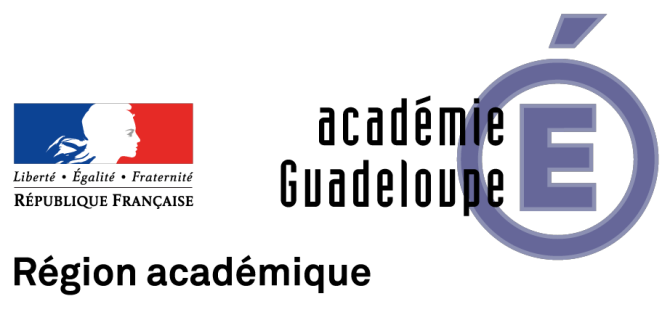 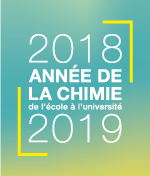 Fiche inscription (non manuscrite)A retourner, au plus tard, le vendredi 19 octobre 2018 ce.edd@ac-guadeloupe.fr  Défi scientifique 2018 / 2019Nom de l’écoleCommune Circonscription Nom et prénom de l’enseignantNiveau(x) et effectif de la classe Adresse de messagerieTel De l’Ecole ................. @ac-guadeloupe.frAdresse messagerie enseignantTel enseignant................. @ac-guadeloupe.fret autre adresse : Participation à l’exposition du mois de juin 2019                 Oui □                                         Non □Intitulé et numéro du défiIntitulé :N° : 